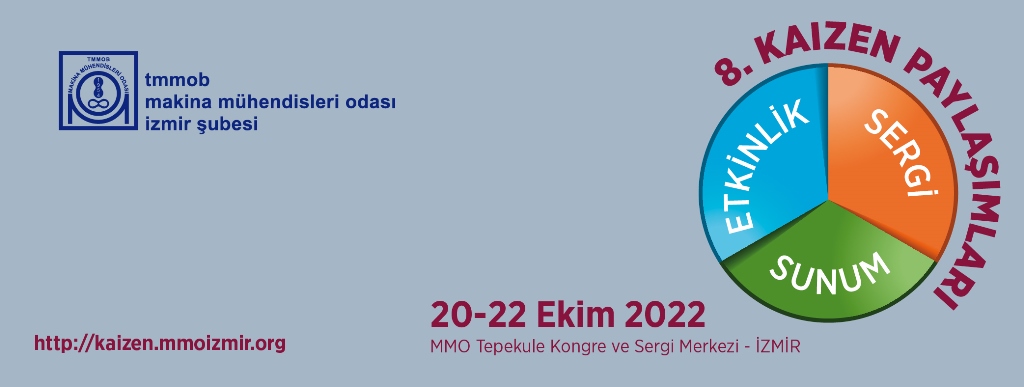 “KAİZEN PAYLAŞIMLARI”
İZLEYİCİ KATILIM FORMU
20-22 Ekim 2022 tarihlerinde gerçekleştirilecek olan sergi ve sunumlara izleyici olarak katılımı kapsamaktadır.Aynı firmadan 3 ya da daha fazla kişinin toplu katılımında %50 indirim uygulanmaktadır.BANKA	: T.İŞ BANKASI (ANKARA) YENİŞEHİR ŞUBESİ (4218)
HESAP NO	: 5994223
IBAN	: TR 79 0006 4000 0014 2185 9942 23
HESAP ADI	: TMMOB MAKİNA MÜHENDİSLERİ ODASIEtkinlik 2022 yılı hariç üye aidat ödentisi bulunmayan Makina Mühendisleri Odasına üye katılımcılar ve öğrenci üyeler için ücretsizdir.
Üye aidat ödentinizi https://aidat.mmo.org.tr/ adresinden kontrol edebilir ve ödemenizi yapabilirsiniz.
Ücretli katılımlar için bu formla birlikte banka dekontunun kopyası embk@mmo.org.tr adresine gönderilmelidir.MMO Üye No:MMO Üye No:T.C. Kimlik Numarası:T.C. Kimlik Numarası:Adı Soyadı:Adı Soyadı:e-posta:e-posta:Kuruluş:Kuruluş:Fatura Adresi:Fatura Adresi:Vergi Dairesi No:Vergi Dairesi No:Katılım Şekli:Katılım Şekli:2022 Yılı hariç aidat ödentisi bulunmayan MMO Üyesi (Ücretsiz)Diğer (500 TL KDV Dahil)